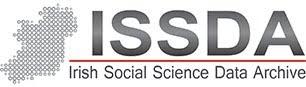 ISSDA Data Request Form for Research PurposesInstructions for completing ISSDA Data Request Form for Research Purposes and End User Licence:This document is filled out to request access to data which has been made available by the holder of the rights to the data ( through ISSDA and must be completed by the Lead Researcher. In the case where the Lead Researcher is a PhD, Masters or Undergraduate student the End User Licence must be countersigned by their SupervisorThhas a number of sections:we ask for information about you as a researcher, contact information for all additional users of the datasets which you are requesting access to and the Intended Use data of the data.Please complete and sign all sections including names on page 1 and signatures on page 9.Please complete and submit for approval by email to issda@ucd.ie. Please complete this form in MS Word or similar and convert a “pdf” format, do not print to complete.Please note that any reference to signature in this document can be read as meaning an electronic signature where such an application is forwarded electronically.Section 1: FormPart A: (End User) contact information:PI/ Supervisor Details (where the Lead Researcher is a PhD, Masters or Undergraduate student)* Indicates required fieldContact information for all individuals who will access and/or use the data. Please copy and paste the table below to input details of all researchers, where necessary. * Indicates required fieldAll are bound by the same terms and conditions as the Lead Researcher.may be given a copy of the ata for use outside of the scope of the .wishing to use the Data outside of the scope of the  must apply directly to ISSDA as a new application, subject to the usual terms and conditions.The ata must be deleted from all computers . If additional time, beyond the Project Expiry Date, is needed please email ISSDA to request this.Part B: Datasets Requested. Please refer to the full list of datasets on the ISSDA website: www.ucd.ie/issda/data/ Please include Study Number (SN) where appropriateAdd additional rows as needed.Part C: Intended Use	“Intended Use” means the description of how the End User proposes to use the Dataset. The Dataset may only be used for the purpose as outlined in Part C. The Dataset must be re-applied for in the case of new projects being undertaken.Section 2: End User LicenceUniversity College Dublin National University of Ireland Dublin (“”) operates the Irish Social Science Data Archive (“”) and facilitates access by to Datasets This licence sets out the conditions for using , that has been deposited in the ISSDA Archive by the  Depositor and includes Section 1 and Section 2 (the “End User Licence”). Anyone to whom ISSDA, on behalf of the Depositor, makes a ataset available agrees to the following conditions. Acceptance of the End User Licence establishes an agreement between UCD, via ISSDA, and the End User. TERMS OF USEThese terms of use cover the use of  supplied by ISSDA, on behalf of the Depositor, in accordance with the Data Request Form.The End User undertakes and agrees:To act in accordance with the National Policy Statement on Ensuring Research Integrity in Ireland, the General Data Protection Regulation 2016/679 (“”) and all applicable legislation and regulations relating to the protection of personal data including (without limitation) the Data Protection Acts 1988-2018, GDPR, the Health Research Regulations and all other applicable legislation or codes of practice relating to the processing of personal data or privacy or any amendments and re-enactments thereof (“Data Protection Legislation”) and other applicable laws and regulations.This End User Licence does not operate to transfer any interest in intellectual property from the Dataset funders, ISSDA, the original data creators or epositors.To ensure that strictly only the , and th, have access to the Dataset provided under this Licence. The Lead Researcher  shall be responsible for controlling access to the Dataset and the Dataset shall only be accessed by members of the Research Team under the direction of the Lead Researcher.To ensure that means of access (such as passwords) are kept secure and not disclosed to a third party (excluding those listed in Part A) except by special written permission or licence obtained from ISSDA.The End User acknowledges and agrees that the Dataset contains pseudonymised personal data within the meaning of Article 4 of the GDPR. The End User agrees not to use the Dataset to attempt to obtain or derive information relating specifically to an identifiable individual or household. As the End User has determined the purpose and means of processing the Dataset, the End User is a Controller within the meaning of the GDPR to the extent that the End User processes the Dataset for the . To undertake to abide by the conditions laid out in the Statistics Act, 1993, and, in particular, Section 34 thereof (as amended or replaced). Please see http://www.irishstatutebook.ie/1993/en/act/pub/0021/index.html To send to ISSDA citations of any publication based in whole or part on resources provided by ISSDA for inclusion in a database of related publications.That ISSDA may submit details of the End User’s research, as outlined in Part C, for statistical purposes to the epositor.To notify ISSDA of any errors discovered in the ata or accompanying documentation.Any breach of any of the provisions of this Agreement will lead to immediate termination of the  access to all services provided by ISSDA either permanently or temporarily and may result in legal action being taken against the End User. The End User acknowledges that the Depositor will be notified in the event of a breach of any of the terms of this Agreement. Permission to use the Dataset for the specified purpose may be withdrawn by ISSDA at any time, without notice and without cause, by written notice to the End User, signed by or on behalf of the Director of ISSDA.INDEMNITYDISCLAIMERSTo the extent that applicable law permits: ISSDA bears no legal responsibility for the accuracy or comprehensiveness of the supplied. ISSDA is in no way liable for the contents or  documentation, including infringements of privacy rights within the meaning of the GDPR or third-party infringement of intellectual property, unless in the event of intent or gross negligence on the part of ISSDA.Neither ISSDA  nor the Depositor accepts any liability for, any direct, indirect, consequential or incidental damages or losses arising from use of the Dataset,ISSDA does not accept any liability for, and the End User shall not be entitled to claim against them in respect of, the unavailability of, or break in access to, the archive, for whatever reason.Section 3: SignaturesThis End User  may be executed in two or more counterparts, each of which shall be deemed to be an original, but all of which shall constitute one and the same instrument. In the event that any signature is delivered by e-mail delivery of a “pdf” format data file and utilising electronic signature, such signature shall create a valid and binding obligation of the Party executing (or on whose behalf such signature is executed) with the same force and effect as if such “pdf” electronic signature page were an original thereof.1. To be completed by Organisation (This may be signed by but is not limited to Head of School/College/Faculty/Department, Head/Dean of Research/Research Support)Signed	_________________________Role in Organisation_______________Date	________________________2. To be completed by Lead ResearcherSigned	_________________________Date	________________________3. To be completed by PI/Supervisor (where applicable)Signed	_________________________PI/ SupervisorDate	________________________4. To be completed by ISSDASigned	________________________Administrator, Irish Social Science Data ArchiveDate	________________________Section 4 : Additional Users The purpose of this addendum is to add individuals not listed as part of the original “Research Team” to the ISSDA Data Request Form for Research Purposes and End User Licence. Add here any additional individuals who will access and/or use the data not included on the original Data Request Form. All additional users are bound by the same terms and conditions as the original Lead Researcher and “Research Team”.Contact information for all individuals who will access and/or use the data. Please copy and paste the table below to input details of all researchers, where necessary. * Indicates required fieldAll are bound by the same terms and conditions as the Lead Researcher.may be given a copy of the ata for use outside of the scope of the .wishing to use the Data outside of the scope of the  must apply directly to ISSDA as a new application, subject to the usual terms and conditions.The ata must be deleted from all computers . If additional time, beyond the Project Expiry Date, is needed please email ISSDA to request this.Research Organisation *Lead Researcher first name * Lead Researcher last name * AddressCountry *Email *PhoneFirst name * Last name * Research Organisation *AddressCountry *Email *PhoneFirst name * Last name * Research Organisation *AddressCountry *Email *PhoneStudy number Dataset Name & WaveProject Title *Project Expiry Date * Funder (where applicable) Number of applicants, detailed above *Please provide a short description of your intended use of the dataset/s, including details of your intended research project: *Type of user *Subject area: *Academic staffEconomicsPostdoctoral researcherEducationGovernment/ Policy researcherEngineeringIndependent ResearcherEnvironment/ AgriculturePhD studentHealth/ Well-beingMasters studentLawUndergraduate studentPolicySupervisorSocial issuesOther [please specify]SportTechnologyOther [please specify]First name * Last name * Research Organisation *AddressCountry *Email *Phone